 Thing 11.Q2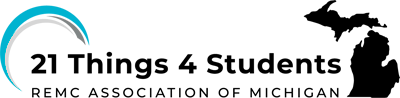 To make a copy for yourself:Google users need to be logged into their email account and go to File>Make a Copy. Microsoft Users can use File>Download to download a Word Document.Name:Date:   Teacher name:QUEST #2:  PlanningAs you go through the Quest, you will need to check off each step as you complete it. You will have the opportunity to learn about the following as well as be able to:collaborate online to create a presentationunderstand the features and attributes of effective presentationsCheck offDescriptionWatched the introductory video for Q2 BasicsRead the Introduction, Key Vocabulary and I Can StatementsTook the Quizlet vocabulary matching game Vocabulary QuizletWatched the What Not to Do in PowerPoint (applicable for Google Slides as well) and added some tips to our Planning Document.Explored the 9 Presentation tips for students and the Extra tips and added them to the Planning Document to remember laterChose the path to Quests for either Google or Microsoft presentation applicationsChecked this Quest off on my 21t4s roadmap